ПЕНСИОННЫЙ ФОНД РОССИЙСКОЙ  ФЕДЕРАЦИИ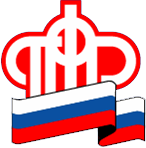 23.01.2019                                                       ПРЕСС-РЕЛИЗПолетим до Хабаровска и Новосибирска?Отделение ПФР по Магаданской области заключило государственные контракты  на оказание услуг по перевозке неработающих пенсионеров к месту отдыха и обратно по маршрутам:  Магадан-Новосибирск-Магадан с авиакомпанией «Сибирь» и Магадан - Хабаровск - Магадан с авиакомпанией «ИрАэро». Для получения билетов на рейсы указанных компаний неработающим пенсионерам необходимо предъявить талоны на проезд. Их оформляют в территориальном органе Пенсионного фонда по месту жительства. Чтобы получить талоны, необходимо подтвердить, что целью будущей поездки является отдых. Таким подтверждением служит  путёвка, курсовка в санаторий или в дом отдыха, а также вызов либо приглашение от друзей, родственников пенсионера на проведение отдыха на территории России. Оформить билеты до Новосибирска и обратно пенсионеры могут в офисах ООО «Росавиасервис» по адресам: г. Магадан, ул. Горького, 8 и  ул. Пролетарская, 66.Оформить билеты до Хабаровска и обратно можно  в офисе ООО «Агентство Беркут» по адресу: г. Магадан,  ул. Пролетарская, 40.Сейчас ведется работа по поиску авиакомпаний для заключения аналогичных контрактов и по другим направлениям.Если пенсионер желает воспользоваться услугами иных авиакомпаний, существует и другой способ компенсации проезда - приобретение билетов за свой счет с последующей компенсацией фактически произведенных расходов. При этом никаких документов, подтверждающих нахождение на отдыхе, предъявлять не потребуется. В Пенсионный фонд необходимо будет подать только заявление и проездные билеты.Правом на оплату проезда к месту отдыха и обратно один раз в два года могут воспользоваться все неработающие пенсионеры, получающие страховую пенсию по старости и по инвалидности.  Компенсацию за проезд произведут в том же порядке, в котором пенсионеру осуществляется выплата пенсии.Начальник управленияМаксим ЦукановГОСУДАРСТВЕННОЕ УЧРЕЖДЕНИЕ – УПРАВЛЕНИЕ ПЕНСИОННОГО ФОНДАРОССИЙСКОЙ ФЕДЕРАЦИИ В ЯГОДНИНСКОМ РАЙОНЕ________________________________________________________________